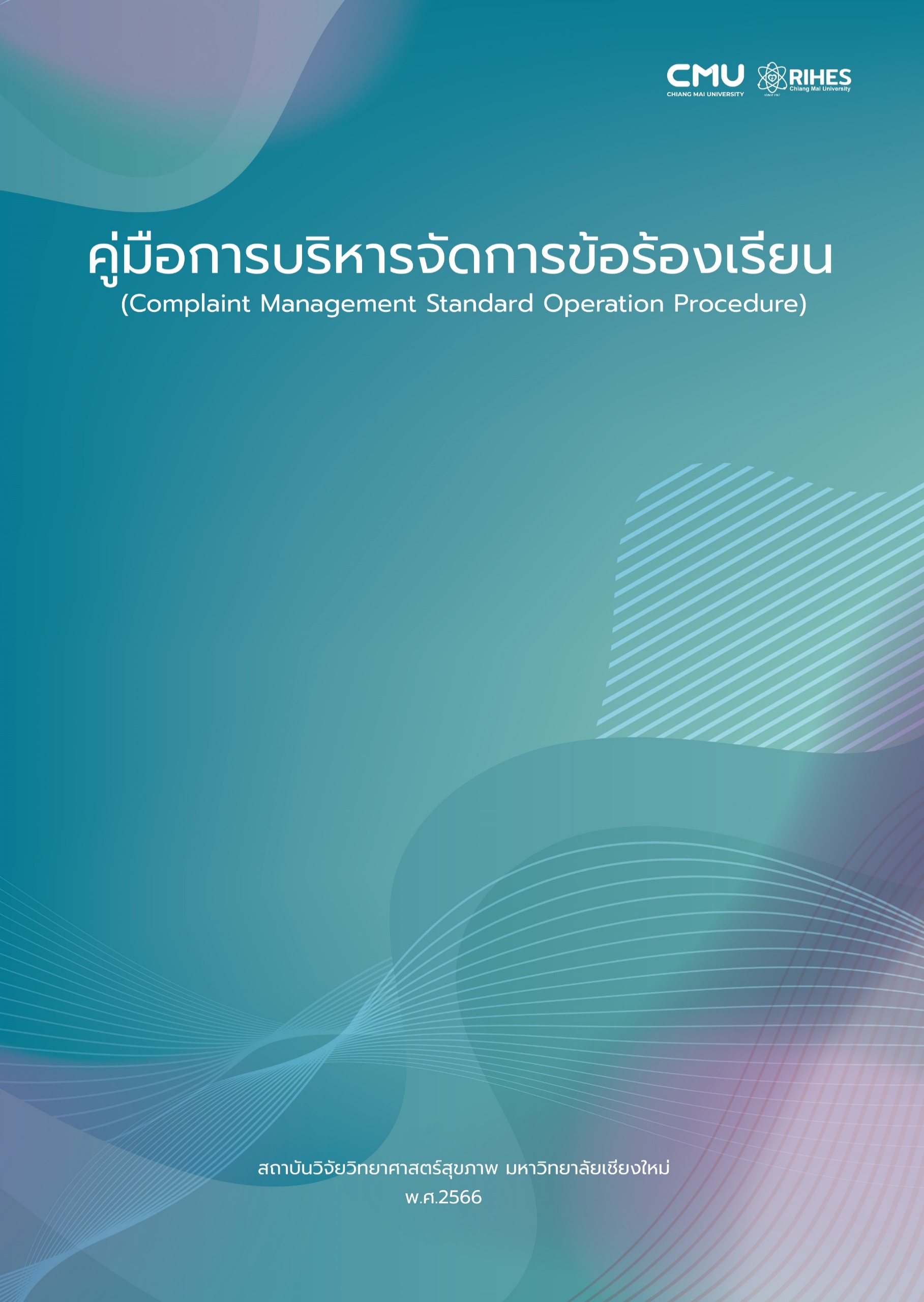 คู่มือการบริหารจัดการข้อร้องเรียน(Complaint Management Standard Operation Procedure)สถาบันวิจัยวิทยาศาสตร์สุขภาพมหาวิทยาลัยเชียงใหม่2566คํานําตามพระราชกฤษฎีกาว่าด้วยหลักเกณฑ์และวิธีการบริหารกิจการบ้านเมืองที่ดี พ.ศ. ๒๕๔๖ ได้กําหนดแนวทางปฏิบัติราชการ มุ่งให้เกิดประโยชน์สุขแก่ประชาชนโดยยึดประชาชนเป็นศูนย์กลางเพื่อตอบสนองความต้องการของประชาชน ให้เกิดความผาสุกและความเป็นอยู่ที่ดีของประชาชนเกิดผลสัมฤทธิ์ต่องานบริการ มีประสิทธิภาพ และเกิดความคุ้มค่าในการให้บริการ ไม่มีขั้นตอนปฏิบัติงานเกินความจําเป็น มีการปรับปรุงภารกิจให้ทันต่อสถานการณ์ประชาชนได้รับการอํานวยความสะดวกและได้รับการตอบสนองความต้องการและมีการประเมินผลการให้บริการสม่ําเสมอคู่มือการปฏิบัติงานการจัดการข้อร้องเรียน/ร้องทุกข์ฉบับนี้ จัดทําขึ้นเพื่อให้ผู้รับผิดชอบด้านการจัดการข้อร้องเรียน/ร้องทุกข์ของสถาบันวิจัยวิทยาศาสตร์สุขภาพ มหาวิทยาลัยเชียงใหม่ ใช้เป็นแนวทางในการปฏิบัติงานเป็นมาตรฐานเดียวกัน สามารถดําเนินการแก้ไขปัญหาตามข้อร้องเรียน/ร้องทุกข์ที่ได้รับจากช่องทางการร้องเรียน/ร้องทุกข์ต่าง ๆ ผ่านกระบวนการ และวิธีการดําเนินงานจนได้ข้อยุติ มีความรวดเร็ว และมีประสิทธิภาพ เพื่อตอบสนองความต้องการและความคาดหวังของผู้รับบริการ									คณะทำงานรับฟังเสียงลูกค้า         (VOC team)สารบัญคู่มือการปฏิบัติงานการจัดการข้อร้องเรียน/ร้องทุกข์หลักการและเหตุผลตามพระราชกฤษฎีกาว่าด้วยหลักเกณฑ์และวิธีการบริหารกิจการบ้านเมืองที่ดี พ.ศ.2546 ได้กําหนดแนวทางปฏิบัติราชการมุ่งให้เกิดประโยชน์สุขแก่ประชาชนโดยยึดประชาชนเป็นศูนย์กลาง เพื่อตอบสนองความต้องการของประชาชนให้เกิดความผาสุกและความเป็นอยู่ที่ดีของประชาชน เกิดผลสัมฤทธิ์ต่องานบริการ มีประสิทธิภาพ และเกิดความคุ้มค่าในการให้บริการ ไม่มีขั้นตอนปฏิบัติงานเกินความจําเป็น มีการปรับปรุงภารกิจให้ทันต่อสถานการณ์ ประชาชนได้รับการอํานวยความสะดวก ได้รับการตอบสนองความต้องการและมีการประเมินผลการให้บริการสม่ำเสมอการร้องเรียน/ร้องทุกข์ของประชาชน ถือเป็นเสียงสะท้อนให้หน่วยงานทราบว่า การบริหารราชการมีประสิทธิภาพและประสิทธิผลมากน้อยเพียงใด ซึ่งรัฐบาลและหน่วยงานของรัฐได้ตระหนักและให้ความสําคัญกับการแก้ไขปัญหาเรื่องร้องเรียน/ร้องทุกข์ของประชาชนมาโดยตลอด มีการรับฟังความคิดเห็น เปิดโอกาสให้ประชาชนเข้ามามีส่วนร่วม และตรวจสอบการทํางานของรัฐบาลและหน่วยงานของรัฐมากขึ้น เพื่อตอบสนองความต้องการของประชาชนและเสริมสร้างความสงบสุขให้เกิดขึ้นในสังคม โดยเฉพาะเมื่อประเทศมีการพัฒนาทางด้านเศรษฐกิจ ด้านสังคม และการเมืองอย่างต่อเนื่องทําให้เกิดการเปลี่ยนแปลงอย่างรวดเร็ว นําไปสู่การแข่งขัน การเอารัดเอาเปรียบ เป็นเหตุให้ประชาชนที่ได้รับความเดือดร้อน ประสบปัญหาหรือไม่ได้รับความเป็นธรรม จึงมีการร้องเรียน/ร้องทุกข์ต่อหน่วยงานต่าง ๆ เพิ่มขึ้นเพื่อให้การบริหารระบบราชการเป็นไปด้วยความถูกต้อง บริสุทธิ์ ยุติธรรม ควบคู่กับการพัฒนา การบําบัดทุกข์ บํารุงสุข ตลอดจนดําเนินการแก้ไขปัญหาความเดือดร้อนของประชาชน ให้มีประสิทธิภาพ มีความรวดเร็ว และประสบผลสําเร็จอย่างเป็นรูปธรรม สถาบันฯ ในฐานะที่เป็นหน่วยงานในการให้บริการแก่ประชาชน ได้เปิดช่องทางในการรับฟังความคิดเห็นของประชาชนโดยตรง บริการให้ข้อมูล และรับเรื่องร้องเรียน/ร้องทุกข์ อีกทั้งยังเป็นศูนย์รับแจ้งเบาะแสการทุจริตเกี่ยวกับการจัดซื้อจัดจ้าง หรือไม่ได้รับความเป็นธรรมจากการปฏิบัติงานของเจ้าหน้าที่เกี่ยวกับการทํางานของหน่วยงาน จึงได้จัดทําคู่มือปฏิบัติงานการจัดการข้อร้องเรียน/ร้องทุกข์ของสถาบันฯ ขึ้น เพื่อเป็นกรอบหรือแนวทางในการปฏิบัติงาน ซึ่งในกรณีการร้องเรียนที่เกี่ยวกับบุคคลจะมีการเก็บรักษาเรื่องราวไว้เป็นความลับและปกปิดชื่อผู้ร้องเรียน เพื่อมิให้ผู้ร้องเรียนได้รับผลกระทบและได้รับความเดือดร้อนจากการร้องเรียนวัตถุประสงค์การจัดทําคู่มือเพื่อให้บุคลากรของสถาบันฯ ใช้เป็นแนวทางในการปฏิบัติงาน ในการรับเรื่องราวร้องเรียนร้องทุกข์หรือขอความช่วยเหลือ ให้มีมาตรฐานเดียวกันและเป็นไปอย่างมีประสิทธิภาพเพื่อให้การดําเนินงานจัดการข้อร้องเรียนของสถาบันฯ มีขั้นตอนกระบวนการ และแนวทางในการปฏิบัติงานเป็นมาตรฐานเดียวกันเพื่อสร้างมาตรฐานการปฏิบัติงานที่มุ่งไปสู่การบริหารคุณภาพทั่วทั้งองค์กรอย่างมีประสิทธิภาพเพื่อเผยแพร่ให้กับผู้รับบริการและผู้มีส่วนได้ส่วนเสียของสถาบันฯ ทราบกระบวนการเพื่อให้มั่นใจว่าได้มีการปฏิบัติตามข้อกําหนดระเบียบหลักเกณฑ์เกี่ยวกับการจัดการข้อร้องเรียนที่กําหนดไว้อย่างสม่ำเสมอและมีประสิทธิภาพขอบเขตคู่มือการปฏิบัติงานเล่มนี้ครอบคลุมขั้นตอนการจัดการข้อร้องเรียน/ร้องทุกข์ของสถาบันฯ ตั้งแต่ขั้นตอนการรับและรวบรวมข้อร้องเรียน/ร้องทุกข์จากผู้ร้องเรียน ผู้ร้องทุกข์ ขั้นตอนการตรวจสอบและวิเคราะห์ข้อร้องเรียน/ข้อร้องทุกข์ การดําเนินการประสานงานกับหน่วยงานต่าง ๆ ที่เกี่ยวข้องเพื่อแก้ไข ขั้นตอนชี้แจง/ตอบกลับผู้ร้องเรียน/ร้องทุกข์ ขั้นตอนรวบรวมบันทึกสรุปข้อร้องเรียน/ร้องทุกข์ และขั้นตอนจัดทําสรุปรายงานผลการจัดการข้อร้องเรียนต่อผู้บริหารของสถาบันฯคำจำกัดความประเภทของเรื่องร้องเรียน/ร้องทุกข์เรื่องร้องเรียนที่เป็นอักษรผ่านทางช่องทางต่าง ๆ เช่น โทรศัพท์ ไปรษณีย์ หนังสือ เว็บไซต์สถาบันฯ หรือสื่ออิเล็กทรอนิกส์ ติดต่อด้วยตนเอง และจากหน่วยงานอื่น ๆ ดําเนินการรับเรื่อง ตามระบบสารบรรณเรื่องร้องเรียนที่ไม่เป็นลายลักษณ์อักษร กรณีที่ประชาชนร้องเรียนทางโทรศัพท์ หรือมาติดต่อด้วยตนเองโดยไม่มีหนังสือร้องเรียน เจ้าหน้าที่จะต้องสอบถามและกรอกข้อมูลลงในแบบฟอร์มรับเรื่องร้องเรียน การรับเรื่องร้องเรียน/ร้องทุกข์ขั้นตอนการจัดการเรื่องร้องเรียน/ร้องทุกข์การจัดการเรื่องร้องเรียน/ร้องทุกข์ มีกระบวนขั้นตอนการปฏิบัติ จํานวน 9 ขั้นตอน ดังนี้ขั้นตอนที่ 1 รับเรื่องร้องเรียน/ร้องทุกข์ขั้นตอนที่ 2 วิเคราะห์เรื่อง แยกเป็น 2 กรณีกรณีลักษณะเรื่องร้องเรียนร้องทุกข์เป็นบัตรสนเท่ห์ (ไม่มีชื่อ-สกุลผู้ร้องไม่มีที่อยู่ผู้ร้อง หรือข้อมูลอื่น ๆ ที่สามารถติดต่อได้ ไม่มีพยานหลักฐานหรือแวดล้อมที่ปรากฏชัดเจน ตลอดจนไม่สามารถชี้ พยานบุคคลได้แน่นอน) ให้เสนอผู้บังคับบัญชาไม่ให้รับเรื่องไว้พิจารณาและยุติเรื่องกรณีไม่ใช่บัตรสนเท่ห์ ให้ดําเนินการตามวิธีการรับเรื่องข้างต้นขั้นตอนที่ 3 ส่งเรื่องร้องเรียนร้องทุกข์ให้หน่วยงานที่เกี่ยวข้องดําเนินการ พร้อมทั้งกําหนดให้หน่วยงานที่เกี่ยวข้องรายงานผลการดําเนินงานให้ทราบภายใน 7 วันทําการขั้นตอนที่ 4 หน่วยงานที่เกี่ยวข้องแจ้งผลการดําเนินการโดยให้มีสาระสําคัญดังนี้	(1) มูลเหตุของปัญหา	(2) การแก้ไขปัญหาเบื้องต้น	(3) แนวทางและวิธีการแก้ไขปัญหา	(4) ผลการชี้แจงให้ผู้ร้องทราบ
		(5) ข้อเสนอแนะ/ความเห็นของหน่วยงาน		ขั้นตอนที่ 5 ครบกําหนดรายงานแล้ว หน่วยงานไม่รายงานภายในระยะเวลาที่กําหนดให้แจ้งเตือนครั้งที่ 1 ถึงหัวหน้าส่วนงาน ให้รายงานภายใน 5 วันทําการ		ขั้นตอนที่ 6 ครบกําหนดแจ้งเตือนครั้งที่ 1 แล้ว ยังไม่ได้รับรายงาน ให้แจ้งเตือนครั้งที่ 2 ถึงหัวหน้าส่วนงาน ให้รายงานภายใน 3 วัน ทําการ		ขั้นตอนที่ 7 ครบกําหนดแจ้งเตือนครั้งที่ 2 แล้วยังไม่ได้รับรายงานให้รายงานผู้อำนวยการสถาบันฯ เพื่อพิจารณาสั่งการต่อไป		ขั้นตอนที่ 8 การสรุปผลการตรวจสอบข้อเท็จจริงเมื่อได้รับแจ้งผลการตรวจสอบตามขั้นตอนที่ 4 ให้ดําเนินการจัดทําบันทึกข้อความสรุปผลการตรวจสอบข้อเท็จจริงผู้บังคับบัญชาตามลําดับ- ยุติเรื่อง จัดเก็บในแฟ้มพร้อมทั้งบันทึก- ไม่ยุติ เสนอให้ตรวจสอบข้อเท็จจริงเพิ่มเติม		ขั้นตอนที่ 9 ดําเนินการแจ้งผลดําเนินการตรวจสอบข้อเท็จจริงให้กับผู้ร้องเรียน/ร้องทุกข์ ทราบการส่งต่อเรื่องร้องเรียน/ร้องทุกข์	เจ้าหน้าที่งานรับเรื่องราวร้องเรียนจะลงทะเบียนรับเรื่องร้องเรียน/ร้องทุกข์และพิจารณาความน่าเชื่อถือของประเด็นที่ร้องเรียน ต้องไม่ขัดแย้งกับกฎหมาย กฎระเบียบ และอยู่ในอํานาจหน้าที่ของสถาบันฯ ที่สามารถดําเนินการได้ หากเรื่องร้องเรียนนั้นเกี่ยวข้องกับหน่วยงานใดจะทําหนังสือแจ้งหน่วยงานที่เกี่ยวข้องภายใน 1 วันทําการ หลังจากได้รับแจ้งเพื่อให้ดําเนินการตรวจสอบข้อเท็จจริง จากนั้นจะทําบันทึกเรื่องไว้ในฐานข้อมูลและสําเนาเรื่องร้องเรียนเสนอผู้บริหารเพื่อทราบการตรวจสอบข้อเท็จจริงเรื่องร้องเรียน/ร้องทุกข์	หน่วยงานที่ได้รับแจ้งเรื่องร้องเรียนจะต้องให้ความสําคัญต่อเรื่องร้องเรียนเป็นลําดับแรก โดยเร่งตรวจสอบข้อเท็จจริง ปัญหาสาเหตุ และแนวทางการแก้ไข รวมทั้งการป้องกันมิให้เกิดปัญหาได้อีก และแจ้งผลการดําเนินการแก้ไขปัญหาให้ผู้ร้องเรียนทราบทันทีที่ได้ข้อสรุปหรือภายใน 15 วันทําการ ยกเว้นเรื่องร้องเรียน 2 กรณี ได้แก่กรณีร้ายแรง ประเด็นที่ร้องเรียนอาจสร้างความเสียหายต่อประชาชนและส่งผลกระทบในวงกว้างหรือส่งผลต่อภาพลักษณ์ขององค์กรต้องดําเนินการตรวจสอบข้อเท็จจริงและรายงานผลภายใน 3 วันทําการ กรณีมีการแก้ไขปัญหาแล้วแต่ยังไม่ได้ข้อยุติให้รายงานทุกๆ 5 วันกรณีซับซ้อน เป็นกรณีที่ต้องใช้ระยะเวลาในการวิเคราะห์และตรวจสอบข้อเท็จจริงหรือเกี่ยวข้องกับข้อกฎหมายซึ่งอาจใช้เวลาในการดําเนินการเกินกว่า 5 วันทําการ ต้องแจ้งความคืบหน้าในการดําเนินการให้ผู้ร้องเรียนทราบเป็นระยะๆการตอบเรื่องร้องเรียน/ร้องทุกข์	หน่วยงานที่เกี่ยวข้องกับเรื่องร้องเรียนจะต้องแจ้งผลให้ผู้ร้องเรียนทราบ และรายงานผลการดําเนินการให้งานกฎหมายและคดี สํานักงานปลัดทราบตามเวลาที่กําหนด เพื่อให้งานกฎหมายและคดีเก็บรวบรวมสรุปผลการดําเนินการ ซึ่งบางเรื่องงานกฎหมายและคดี จะพิจารณาทําหนังสือตอบผู้ร้องเรียนเองแล้วแต่กรณี ซึ่งหน่วยงานที่เกี่ยวข้องต้องแจ้งให้งานกฎหมายและคดี ทราบล่วงหน้าก่อนครบระยะเวลาที่กําหนดอย่างน้อย 1 วันทําการ (กรณีหน่วยงานที่เกี่ยวข้องแจ้งตอบผู้ร้องเรียนแล้ว หรือผู้ร้องเรียนไม่แจ้งที่อยู่หรือไม่สามารถติดต่อได้จะทําการเก็บรวบรวมเรื่อง) และบันทึกลงในฐานข้อมูล พร้อมทั้งสําเนาผลการดําเนินการเสนอผู้บริหารเพื่อทราบการติดตามผลเรื่องร้องเรียน/ร้องทุกข์หากหน่วยงานที่ได้รับแจ้งเรื่องร้องเรียน/ร้องทุกข์ไม่ชี้แจงผลการดําเนินงานภายในระยะเวลาที่กําหนด งานกฎหมายและคดีจะติดตามเรื่องทางโทรศัพท์หรือตามด้วยตนเอง และหากไม่ได้รับการตอบสนองจะรายงานผู้อำนวยการสถาบันฯ เพื่อสั่งการต่อไปการรวบรวมข้อมูล	งานกฎหมายและคดี จะรวบรวมข้อมูลเรื่องร้องเรียน/ร้องทุกข์ คําชี้แจงของหน่วยงาน จัดทําสรุปผลการดําเนินการข้อร้องเรียน/ร้องทุกข์ พร้อมทั้งข้อเสนอแนะ เสนอผู้บริหารและทุกหน่วยงานเพื่อทราบเป็นประจําทุกเดือนช่องทางการร้องเรียน/ร้องทุกข์	กรณีผู้รับบริการต้องการแจ้งข้อร้องเรียน/ร้องทุกข์ ข้อคิดเห็น หรือข้อเสนอแนะ เกี่ยวกับการปฏิบัติงานหรือให้บริการของเจ้าหน้าที่ สามารถแจ้งผ่านช่องทางต่างๆ ดังนี้ร้องเรียนด้วยตนเอง ณ สถาบันวิจัยวิทยาศาสตร์สุขภาพ มหาวิทยาลัยเชียงใหม่ (จดหมาย/บัตรสนเท่ห์/เอกสาร)ทางไปรษณีย์ ที่อยู่ สถาบันวิจัยวิทยาศาสตร์สุขภาพ มหาวิทยาลัยเชียงใหม่ เลขที่ 110 ตำบลศรีภูมิ อำเภอเมือง จังหวัดเชียงใหม่ 50200 (จดหมาย/บัตรสนเท่ห์/เอกสาร)ทางโทรศัพท์ เบอร์โทร 0 5393 6148ทางเว็บไซต์สถาบันวิจัยวิทยาศาสตร์สุขภาพ: http://www.rihes.cmu.ac.thทาง Facebook สถาบันวิจัยวิทยาศาสตร์สุขภาพทางจดหมายอิเล็กทรอนิกส์ (E-mail) : saraban_rihes@cmu.ac.thร้องเรียนผ่านตู้/กล่องรับความความคิดเห็น (จดหมาย/บัตรสนเท่ห์/เอกสารสถานที่ตั้ง	สถาบันวิจัยวิทยาศาสตร์สุขภาพ มหาวิทยาลัยเชียงใหม่ เลขที่ 110 ตำบลศรีภูมิ อำเภอเมือง จังหวัดเชียงใหม่ 50200ระยะเวลาเปิดให้บริการ	เปิดให้บริการวันจันทร์ - วันศุกร์ (ยกเว้นวันหยุดที่ทางราชการกําหนด) ตั้งแต่เวลา 8.30 – 16.30 น.แผนผังกระบวนการจัดการเรื่องร้องเรียน/ร้องทุกข์การประสานหน่วยงานเพื่อแก้ไขข้อร้องเรียนและการแจ้งกลับผู้ร้องเรียนกรณีเป็นการขอข้อมูลข่าวสาร ประสานหน่วยงานผู้ครอบครองเอกสารเจ้าหน้าที่ที่เกี่ยวข้อง เพื่อให้ข้อมูลแก่ผู้ร้องขอได้ทันทีข้อร้องเรียนที่เป็นการร้องเรียนเกี่ยวกับคุณภาพการให้บริการของหน่วยงาน เช่น ถนนชํารุด ไฟฟ้า
สาธารณะดับ การจัดการขยะมูลฝอย ตัดต้นไม้ กลิ่นเหม็นรบกวน เป็นต้น จัดทําบันทึกข้อความ เสนอไปยังผู้บริหารเพื่อสั่งการให้ส่วนงานผู้รับผิดชอบข้อร้องเรียนที่ไม่อยู่ในอํานาจความรับผิดชอบขององค์กรให้ดําเนินการประสานแจ้งหน่วยงานภายนอกที่เกี่ยวข้อง เพื่อให้เกิดความรวดเร็วและถูกต้องชัดเจนในการแก้ไขปัญหาต่อไปข้อร้องเรียนที่ส่งผลกระทบต่อหน่วยงาน เช่น กรณีผู้ร้องเรียนทําหนังสือร้องเรียนความไม่โปร่งใสในการจัดซื้อจัดจ้าง ให้เจ้าหน้าที่จัดทําบันทึกข้อความเพื่อเสนอผู้บริหารพิจารณาสั่งการไปยังหน่วยงานที่รับผิดชอบเพื่อดําเนินการตรวจสอบและแจ้งผู้ร้องเรียนต่อไปการติดตามแก้ไขข้อร้องเรียน/ร้องทุกข์	ให้ผู้รับผิดชอบดําเนินการแก้ไขเรื่องร้องเรียน และแจ้งผลการดําเนินงานให้ผู้ร้องเรียนทราบภายใน 15 วันทําการมาตรฐานงานการรับและตอบข้อร้องเรียน/ร้องทุกข์	เจ้าหน้าที่ของทุกหน่วยงานจะต้องสามารถรับเรื่องได้ทันที แม้จะเป็นเรื่องที่เกี่ยวข้องกับหน่วยงานอื่น
เพื่ออํานวยความสะดวกและไม่ทําให้ผู้ร้องเรียนเกิดความไม่พอใจ จากนั้นแจ้งให้ผู้ร้องเรียนทราบขั้นตอนและ
ระยะเวลาในการดําเนินการ หากไม่ได้รับการตอบกลับภายใน 15 วันทําการ สามารถสอบถามได้ที่หมายเลข
โทรศัพท์ ทั้งนี้ หน่วยงานที่ได้รับแจ้งเรื่องร้องเรียนจะต้องให้ความสําคัญต่อเรื่องร้องเรียนเป็นอันดับแรก
โดยเร่งตรวจสอบข้อเท็จจริง ปัญหาสาเหตุและแนวทางการแก้ไข รวมทั้งการป้องกันมิให้เกิดปัญหาได้อีกระบบติดตามและประเมินผล	งานเจ้าหน้าที่และงานรับฟังเสียงลูกค้า จะติดตามผลการนําข้อร้องเรียนร้องทุกข์นั้น ไปปรับปรุงคุณภาพการให้บริการหรือการปฏิบัติงานจากหน่วยงานที่เกี่ยวข้องเป็นระยะ ๆ หากเกี่ยวข้องกับหลายหน่วยงานจะประชุมหารือร่วมกันหรือนําเรียนผู้บังคับบัญชาพิจารณาต่อไปประโยชน์ที่ได้รับ	เพื่อประชาชนได้รับความสะดวก รวดเร็วและเป็นปัจจุบันและตอบสนองต่อสิทธิรับรู้ข้อมูลเรื่องร้องเรียนของประชาชนอย่ามีประสิทธิภาพ และเพื่อเป็นคู่มือในการปฏิบัติงานของเจ้าหน้าที่ของสถาบันฯ รวมทั้งส่งเสริมความเข้าใจอันดีและสมานฉันท์ระหว่างประชาชนในพื้นที่และตอบสนองความต้องการขอประชาชนได้อย่างแท้จริงภาคผนวกแบบคําร้องทุกข์/ร้องเรียน (ด้วยตนเอง)								เขียนที่										วัน	เดือน			พ.ศ.			เรื่อง											เรียน	ผู้อำนวยการสถาบันวิจัยวิทยาศาสตร์สุขภาพ		ข้าพเจ้า						อายุ	ปี อยู่บ้านเลขที่		หมู่ที่	ถนน			ตำบล/แขวง			อำเภอ/เขต		               . จังหวัด				รหัสไปรษณีย์			โทรศัพท์			    .อาชีพ						ตำแหน่ง						    .ถือบัตรประชาชนเลขที่					ออกโดย					    .วันออกบัตร					บัตรหมดอายุ					    .	มีความประสงค์ขอร้องทุกข์/ร้องเรียน เพื่อให้สถาบันวิจัยวิทยาศาสตร์สุขภาพ มหาวิทยาลัยเชียงใหม่ พิจารณาดําเนินการช่วยเหลือหรือแก้ไขปัญหา ดังนี้		    .												    .												    .												    .												                                                                                            .		ทั้งนี้ ข้าพเจ้าขอรับรองว่าคําร้องทุกข์/ร้องเรียนตามข้างต้นเป็นจริงทุกประการ		โดยข้าพเจ้าขอส่งเอกสารหลักฐานประกอบการร้องทุกข์/ร้องเรียน (ถ้ามี) ได้แก่							จำนวน		ชุด							จำนวน		ชุด							จำนวน		ชุด							จำนวน		ชุด		จึงเรียนมาเพื่อโปรดพิจารณาดําเนินการต่อไป								ขอแสดงความนับถือ                                                                         ลงชื่อ				                                                                          (				)								 ผู้ร้องทุกข์/ร้องเรียนแบบคําร้องทุกข์/ร้องเรียน (โทรศัพท์)เรื่อง											เรียน	ผู้อำนวยการสถาบันวิจัยวิทยาศาสตร์สุขภาพ		ด้วย (นาย/นาง/นางสาว) 						อายุ		ปี อยู่บ้านเลขที่		หมู่ที่	ถนน			ตำบล/แขวง			อำเภอ/เขต		               จังหวัด					รหัสไปรษณีย์	              .โทรศัพท์			    อาชีพ			ตำแหน่ง					    	มีความประสงค์ขอร้องทุกข์/ร้องเรียน เพื่อให้สถาบันวิจัยวิทยาศาสตร์สุขภาพ มหาวิทยาลัยเชียงใหม่ พิจารณาดําเนินการช่วยเหลือหรือแก้ไขปัญหา ดังนี้						    .												    .												    .												    .												    .		โดยขออ้าง									    . 												    .												    .เป็นพยานหลักฐานประกอบ		ทั้งนี้ ผู้ร้องเรียน/ร้องทุกข์รับรองว่าคําร้องทุกข์/ร้องเรียนตามข้างต้นเป็นจริง และเจ้าหน้าที่ผู้รับเรื่องได้แจ้งให้ผู้ร้องเรียน/ร้องทุกข์ทราบแล้ว ว่าหากเป็นคําร้องที่ไม่สุจริตอาจต้องรับผิดตามกฎหมายได้						ลงชื่อ				เจ้าหน้าที่ผู้รับเรื่อง						      (				)						วัน	เดือน			พ.ศ.									เวลา			นาฬิกาแบบหนังสือร้องเรียน/แจ้งเบาะแสเรื่อง การทุจริตและประพฤติมิชอบของบุคลากร/เจ้าหน้าที่
 สถาบันวิจัยวิทยาศาสตร์สุขภาพ มหาวิทยาลัยเชียงใหม่							          เขียนที่												          วันที่	   เดือน.		       พ.ศ.	เรื่อง   												เรียน ผู้อำนวยการสถาบันวิจัยวิทยาศาสตร์สุขภาพข้าพเจ้า (นาย/นาง/นางสาว)                       				     อายุ	             ปีที่อยู่ ( ที่สามารถติดต่อได้ )																	หมายเลขโทรศัพท์  					 ผู้ถูกร้องเรียนชื่อ (นาย/นาง/นางสาว) 		                       	                                 	         สังกัดหน่วย/งาน/สำนัก/ศูนย์								             ( หากรู้ )ตำแหน่ง/ระดับ								( หากรู้ )รายละเอียดเรื่องร้องเรียน/แจ้งเบาะแส (ระบุช่วงเวลาการกระทำความผิด สถานที่ พฤติการณ์การทุจริตและประพฤติมิชอบ) ดังนี้	ทั้งนี้ ข้าพเจ้าขอรับรองว่าการร้องเรียน/แจ้งเบาะแสการทุจริตหรือประพฤติมิชอบดังกล่าวข้างต้นเป็น
ความจริงทุกประการโดยข้าพเจ้าขอส่งเอกสารหลักฐานประกอบการร้องเรียน/แจ้งเบาะแส ( ถ้ามี ) ประกอบด้วย	๑) ( พยานเอกสาร )							จำนวน		  ชุด	๒) ( พยานวัตถุ )								จำนวน		  ชุด	๓) ( พยานบุคคล )							 จำนวน		  ชุด						   ลงชื่อ			        ผู้ร้องเรียน/แจ้งเบาะแส						    (		            	  )หมายเหตุ กรุณาอธิบายการกระทำที่เป็นเหตุทำให้มีการร้องเรียน เช่น เจ้าหน้าที่บุคคลดังกล่าวมีการกระทำเหตุอย่างไร จึงทำให้ท่านต้องมาร้องเรียนแจ้งเบาะแสและหากมีพยานเอกสาร พยานวัตถุ หรือพยานบุคคล ขอให้จัดส่งหรืออ้างอิงมาให้ด้วยหน้าคำนำ1สารบัญ2หลักการและเหตุผล3วัตถุประสงค์ของการจัดทำคู่มือ3ขอบเขต4คำจำกัดความ4ประเภทของเรื่องร้องเรียน/ร้องทุกข์5การรับเรื่องร้องเรียน/ร้องทุกข์5ขั้นตอนการจัดการเรื่องร้องเรียน/ร้องทุกข์6ช่องทางการร้องเรียน/ร้องทุกข์8สถานที่ตั้ง8ระยะเวลาเปิดให้บริการ8แผนผังกระบวนการจัดการข้อร้องเรียน/ร้องทุกข์9การประสานหน่วยงานเพื่อแก้ไขร้องเรียนและการแจ้งกลับผู้ร้องเรียน10การติดตามแก้ไขข้อร้องเรียน/ร้องทุกข์10มาตรฐานการรับและตอบข้อร้องเรียน/ร้องทุกข์10ระบบติดตามและประเมินผล10ประโยชน์ที่ได้รับ10ภาคผนวกแบบคําร้องทุกข์/ร้องเรียน (ด้วยตนเอง)12แบบคําร้องทุกข์/ร้องเรียน (โทรศัพท์)13“ผู้รับบริการ”หมายถึง ผู้ที่มารับบริการจากส่วนราชการและประชาชนทั่วไป“ผู้มีส่วนได้ส่วนเสีย”หมายถึง ผู้ที่ได้รับผลกระทบทั้งทางบวกและทางลบ ทั้งทางตรงและทางอ้อมจากการดําเนินการของส่วนราชการ“การจัดการข้อร้องเรียน”หมายถึง การวินิจฉัย สั่งการ การเจรจา การไกล่เกลี่ย การดําเนินงาน การประสานงาน การควบคุม กํากับติดตาม และการประเมินผลการดําเนินงาน“ผู้ร้องเรียน”หมายถึง ผู้ยื่นข้อร้องเรียน กล่าวโทษ ข้อคิดเห็น หรือข้อเสนอแนะ หรือหน่วยงานของรัฐซึ่งส่งต่อข้อร้องเรียน กล่าวโทษ ข้อคิดเห็นหรือข้อเสนอแนะให้องค์กรพิจารณาและดําเนินการ“ช่องทางการรับข้อร้องเรียน”หมายถึง ช่องทางต่าง ๆ ที่ใช้ในการรับเรื่องร้องเรียน เช่น ติดต่อด้วยตนเองร้องเรียนทางโทรศัพท์ ทางไปรษณีย์ อีเมล์ เว็บไซต์ Facebook“ข้อร้องเรียน”หมายถึง เรื่องที่ผู้ร้องเรียนได้รับความเดือดร้อนหรือเสียหาย หรืออาจจะ
เดือดร้อน หรือเสียหายโดยมิอาจหลีกเลี่ยงได้ ไม่ว่าจะมีคู่กรณีหรือไม่มีคู่กรณีก็ตาม และการให้ข้อเสนอแนะ ข้อคิดเห็น รวมทั้งเรื่องที่ได้รับการร้องขอจากศูนย์ดํารงธรรมหรือหน่วยงานของรัฐ“ระดับความรุนแรง”หมายถึง เกณฑ์การประเมินระดับความรุนแรงของอุบัติการณ์ข้อคิดเห็น
ผู้รับบริการ ดังนี้ระดับ 1 หมายถึง ผู้รับบริการเกิดความไม่พึงพอใจ จึงทําให้เกิดข้อร้องเรียนทั่ว ๆ ไประดับ 2 หมายถึง ผู้รับบริการเกิดความไม่พึงพอใจ จึงทําให้เกิดข้อร้องเรียน และน่าจะส่งผลให้หน่วยงานต้องมีการเจรจาต่อรองและทําความเข้าใจระดับ 3 หมายถึง ผู้รับบริการเกิดความไม่พึงพอใจ จึงทําให้เกิดข้อร้องเรียน และน่าจะส่งผลให้มีการเจรจาเพื่อปกป้องชื่อเสียงของหน่วยงานระดับ 4 หมายถึง ผู้รับบริการเกิดความไม่พึงพอใจ จึงทําให้เกิดการฟ้องร้องทางคดีความระดับ 5 หมายถึง ผู้รับบริการเกิดความไม่พึงพอใจ และทําให้ส่งผลกระทบต่อชีวิต และ ความมั่นคงในการดํารงชีวิตในปัจจุบันช่องทางร้องเรียนร้องทุกข์ขั้นตอนการดำเนินงานทางไปรษณีย์/ระบบจัดการเรื่องร้องเรียนร้องทุกข์อ่านเรื่อง ตรวจสอบข้อมูลเอกสารประกอบการร้องเรียน/ร้องทุกข์โดยละเอียดสรุปประเด็นการร้องเรียน/ร้องทุกข์โดยย่อ แล้วจัดทําบันทึกข้อความแจ้งผู้บังคับบัญชาเพื่อ
พิจารณาตามลําดับส่งเรื่องร้องเรียนร้องทุกข์ให้หน่วยงานที่เกี่ยวข้องดําเนินการ พร้อมทั้งกําหนดให้หน่วยงานที่เกี่ยวข้องรายงานผลการดําเนินงานให้ทราบภายใน 7 วันทําการมาด้วยตนเองผู้ร้องกรอกข้อมูลลงในแบบคำร้อง 1 (ดูภาคผนวกหน้า 12)  ให้มีสาระสําคัญพอสมควรประกอบไปด้วย ชื่อและที่อยู่ของผู้ร้องซึ่งสามารถตรวจสอบตัวตนได้ระบุเรื่องอันเป็นเหตุให้ร้องเรียนร้องทุกข์ พร้อมข้อเท็จจริงหรือพฤติการณ์ตามสมควร หรือ
ความเห็น ความต้องการ ข้อเสนอแนะต่าง ๆ และให้ลงลายมือชื่อของผู้ร้องถ้าเป็นการร้องเรียนร้องทุกข์แทนผู้อื่นต้องแนบใบมอบอํานาจด้วย/หากผู้ร้องไม่ยินยอมลงชื่อมิให้รับเรื่องร้องเรียน/ร้องทุกข์นั้นไว้พิจารณา และแจ้งให้ผู้ร้องทราบพร้อมบันทึกเหตุดังกล่าวไว้ในแบบคําร้อง กรณีร้องเรียนการทุจริตและประพฤติมิชอบของเจ้าหน้าที่ของหน่วยงาน ผู้ร้องกรอกข้อมูลในแบบคำร้อง 3 (ดูภาคผนวกหน้า 14) ควรมีข้อมูลที่มีรายละเอียดอย่างน้อยประกอบไปด้วย รายละเอียดของข้อมูลที่ผู้ร้องควรรู้เพื่อใช้ในการร้องเรียน เช่น ชื่อ-สกุลของผู้ถูกร้อง ช่วงเวลาการกระทำความผิด สถานที่พฤติการณ์การทุจริตและประพฤติมิชอบสรุปประเด็นการร้องเรียนร้อง/ร้องทุกข์ โดยย่อแล้วจัดทําบันทึกข้อความเสนอผู้บังคับบัญชาเพื่อพิจารณาส่งเรื่องร้องเรียนร้องทุกข์ให้หน่วยงานที่เกี่ยวข้องดําเนินการ พร้อมทั้งกําหนดให้หน่วยงานที่เกี่ยวข้องรายงานผลการดําเนินงานให้ทราบภายใน 7 วันทําการทางโทรศัพท์/และร้องผ่านสื่ออิเล็กทรอนิกส์สอบถามชื่อ ที่อยู่ และหมายเลขโทรศัพท์ที่ติดต่อได้สอบถามเรื่องร้องเรียนร้องทุกข์และปัญหาที่เกิดขึ้น และบันทึกข้อมูลในแบบคำร้อง 2 (ดูภาคผนวก หน้า 13)ถ้าเป็นเรื่องร้องเรียนที่กล่าวหาผู้อื่นจะต้องสอบถามผู้ร้องให้ได้รายละเอียดตามแบบคำร้องทุกข์/ร้องเรียนที่ครบถ้วนชัดเจน หากผู้ร้องมีข้อมูลเป็นเอกสารขอให้ส่งเอกสารมาเพิ่มเติมทางไปรษณีย์ก็ได้ พิจารณาเรื่องร้องเรียนร้องทุกข์ว่าสามารถดําเนินการต่อได้หรือไม่ ถ้าดําเนินการได้จะประสาน หน่วยงานที่เกี่ยวข้องทางโทรศัพท์ทันที และหากได้รับคําตอบจากหน่วยงานที่เกี่ยวข้องก็ให้แจ้งให้ผู้ร้องทราบต่อไปบันทึกข้อมูลลงในแบบฟอร์มที่ศูนย์ดํารงธรรมกําหนดไว้ หากผู้ร้องไม่ยินยอมให้ข้อมูลมิให้รับเรื่องร้องเรียนร้องทุกข์นั้นไว้พิจารณา ทั้งนี้ เพื่อคุ้มครองสิทธิของบุคคล/นิติบุคคลหรือผู้เกี่ยวข้องมิให้เกิดปัญหาการกลั่นแกล้ง และแจ้งให้ผู้ร้องทราบสรุปประเด็นการร้องเรียนร้อง/ร้องทุกข์ โดยย่อเพื่อจัดทําบันทึกข้อความและหนังสือบันทึกข้อความแทนการลงชื่อเสนอผู้บังคับบัญชาเพื่อพิจารณาส่งเรื่องร้องเรียนร้องทุกข์ให้หน่วยงานที่เกี่ยวข้องดําเนินการ พร้อมทั้งกําหนดให้หน่วยงานที่เกี่ยวข้องรายงานผลการดําเนินงานให้ทราบภายใน 7 วันทําการขั้นตอนการทำงานผังงาน (Flow chart)ระยะเวลาผู้รับผิดชอบรับข้อคิดเห็นข้อร้องเรียนจากช่องทางต่าง ๆ5 นาทีคณะทำงานรับฟังเสียงลูกค้าลงทะเบียนในระบบฐานข้อมูลข้อคิดเห็นข้อร้องเรียน5 นาทีเจ้าหน้าที่งาน
สารบรรณวิเคราะห์ประเด็นปัญหากรณีไม่ซับซ้อนแจ้งหน่วยงานที่เกี่ยวข้องและแจ้งผู้ร้องทราบภายใน 15 วันกรณีร้ายแรง ตรวจสอบข้อเท็จจริงและรายงานผลภายใน 3 วันกรณีซับซ้อน ซึ่งอาจใช้เวลาในการดําเนินการเกินกว่า 5 วันทําการ ต้องแจ้งความคืบหน้าในการดําเนินการให้ผู้ร้องเรียนทราบเป็นระยะๆภายใน 15 วันอนุกรรมการจัดการ
ข้อคิดเห็น/ข้อ
ร้องเรียนหน่วยงานดําเนินการและรายงานผลการดําเนินการภายใน 15 วันหน่วยงานที่ถูกร้องเรียนแจ้งคณะกรรมการเพื่อทราบ/พิจารณา/ยุติเรื่องอนุกรรมการจัดการ
ข้อคิดเห็น/ข้อ
ร้องเรียนสรุปและรายงานเสนอผู้บริหารทราบอนุกรรมการจัดการ
ข้อคิดเห็น/ข้อ
ร้องเรียนติดตามการดําเนินงานและรายงานผลอนุกรรมการจัดการ
ข้อคิดเห็น/ข้อ
ร้องเรียน